	 	ПРОЕКТ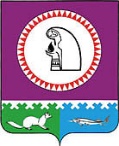 О внесении изменений в муниципальную программуОктябрьского района «Развитие образования в Октябрьском районе на 2016-2020 годы», утвержденную постановлением администрацииОктябрьского района от 15.10.2013 № 3736            В     соответствии    с     решением      Думы    Октябрьского     района  от 22.12.2017            «О внесении   изменений   в   решение   Думы   Октябрьского   района   от  16.12.2016  №  151 «О бюджете муниципального образования Октябрьский район на 2017 год и на плановый период 2018 и 2019 годов»»: Внести в муниципальную программу Октябрьского района «Развитие образования в Октябрьском районе на 2016-2020 годы», утвержденную постановлением администрации Октябрьского района от 15.10.2013 № 3736 (далее – Программа) следующие изменения:Строку «Финансовое обеспечение муниципальной программы» паспорта Программы изложить в новой редакции:«   ».1.2. Таблицу 2 Программы «Перечень основных мероприятий муниципальной программы» изложить в новой редакции согласно приложению. 2. Опубликовать постановление в официальном сетевом издании «октвести.ру» и разместить на официальном веб-сайте Октябрьского района. 3. Контроль за выполнением постановления возложить на заместителя главы администрации Октябрьского района по социальным вопросам Галееву Т.Г.Глава Октябрьского района                                                                                      А.П. Куташова  Муниципальное образование Октябрьский район  АДМИНИСТРАЦИЯ ОКТЯБРЬСКОГО РАЙОНА  ПОСТАНОВЛЕНИЕ  Муниципальное образование Октябрьский район  АДМИНИСТРАЦИЯ ОКТЯБРЬСКОГО РАЙОНА  ПОСТАНОВЛЕНИЕ  Муниципальное образование Октябрьский район  АДМИНИСТРАЦИЯ ОКТЯБРЬСКОГО РАЙОНА  ПОСТАНОВЛЕНИЕ  Муниципальное образование Октябрьский район  АДМИНИСТРАЦИЯ ОКТЯБРЬСКОГО РАЙОНА  ПОСТАНОВЛЕНИЕ  Муниципальное образование Октябрьский район  АДМИНИСТРАЦИЯ ОКТЯБРЬСКОГО РАЙОНА  ПОСТАНОВЛЕНИЕ  Муниципальное образование Октябрьский район  АДМИНИСТРАЦИЯ ОКТЯБРЬСКОГО РАЙОНА  ПОСТАНОВЛЕНИЕ  Муниципальное образование Октябрьский район  АДМИНИСТРАЦИЯ ОКТЯБРЬСКОГО РАЙОНА  ПОСТАНОВЛЕНИЕ  Муниципальное образование Октябрьский район  АДМИНИСТРАЦИЯ ОКТЯБРЬСКОГО РАЙОНА  ПОСТАНОВЛЕНИЕ  Муниципальное образование Октябрьский район  АДМИНИСТРАЦИЯ ОКТЯБРЬСКОГО РАЙОНА  ПОСТАНОВЛЕНИЕ  Муниципальное образование Октябрьский район  АДМИНИСТРАЦИЯ ОКТЯБРЬСКОГО РАЙОНА  ПОСТАНОВЛЕНИЕ«»2017г.№пгт. Октябрьскоепгт. Октябрьскоепгт. Октябрьскоепгт. Октябрьскоепгт. Октябрьскоепгт. Октябрьскоепгт. Октябрьскоепгт. Октябрьскоепгт. Октябрьскоепгт. ОктябрьскоеФинансовое обеспечение муниципальной программыОбщий объем финансирования муниципальной программы 6 923 003,6 тыс. рублей, в том числе: 2016 год – 1 978 714,8 тыс. рублей; 2017 год – 1 816 637,7 тыс. рублей;2018 год – 1 579 660,9 тыс. рублей;2019 год – 1 530 380,2 тыс. рублей;2020 год – 17 610,0 тыс. рублей.                    " Таблица 2                   " Таблица 2Перечень основных мероприятий муниципальной программыПеречень основных мероприятий муниципальной программыПеречень основных мероприятий муниципальной программыПеречень основных мероприятий муниципальной программыПеречень основных мероприятий муниципальной программыПеречень основных мероприятий муниципальной программыПеречень основных мероприятий муниципальной программыПеречень основных мероприятий муниципальной программыПеречень основных мероприятий муниципальной программыПеречень основных мероприятий муниципальной программы№ п/пОсновное мероприятие муниципальной программыОтветственный исполнитель/ соисполнительИсточники финансированияФинансовые затраты на реализацию (тыс. рублей)Финансовые затраты на реализацию (тыс. рублей)Финансовые затраты на реализацию (тыс. рублей)Финансовые затраты на реализацию (тыс. рублей)Финансовые затраты на реализацию (тыс. рублей)Финансовые затраты на реализацию (тыс. рублей)№ п/пОсновное мероприятие муниципальной программыОтветственный исполнитель/ соисполнительИсточники финансированияВсего№ п/пОсновное мероприятие муниципальной программыОтветственный исполнитель/ соисполнительИсточники финансированияВсего2016 год2017 год2018 год2019 год2020 год12345678910Подпрограмма I. Общее образование. Дополнительное образование детейПодпрограмма I. Общее образование. Дополнительное образование детейПодпрограмма I. Общее образование. Дополнительное образование детейПодпрограмма I. Общее образование. Дополнительное образование детейПодпрограмма I. Общее образование. Дополнительное образование детейПодпрограмма I. Общее образование. Дополнительное образование детейПодпрограмма I. Общее образование. Дополнительное образование детейПодпрограмма I. Общее образование. Дополнительное образование детейПодпрограмма I. Общее образование. Дополнительное образование детейПодпрограмма I. Общее образование. Дополнительное образование детей1.1.Развитие системы дошкольного и общего образованияУправление образования и молодежной политикиВсего12940,12732,42307,72700,02700,02500,01.1.Развитие системы дошкольного и общего образованияУправление образования и молодежной политикиБюджет автономного округа0000001.1.Развитие системы дошкольного и общего образованияУправление образования и молодежной политикиМестный бюджет12940,12732,42307,72700,02700,02500,01.1.1.Выявление и поддержка одаренных детей и молодежи, лидеров в сфере образования (олимпиады, конкурсы, форумы, конкурсы профессионального мастерства педагогов, конкурсы лучших образовательных организаций) (1)Управление образования и молодежной политикиВсего9371,42007,21694,21890,01890,01890,01.1.1.Выявление и поддержка одаренных детей и молодежи, лидеров в сфере образования (олимпиады, конкурсы, форумы, конкурсы профессионального мастерства педагогов, конкурсы лучших образовательных организаций) (1)Управление образования и молодежной политикиБюджет автономного округа0,00,00,00,00,00,01.1.1.Выявление и поддержка одаренных детей и молодежи, лидеров в сфере образования (олимпиады, конкурсы, форумы, конкурсы профессионального мастерства педагогов, конкурсы лучших образовательных организаций) (1)Управление образования и молодежной политикиМестный бюджет9371,42007,21694,21890,01890,01890,01.1.2.Развитие кадрового потенциала (5)Управление образования и молодежной политикиВсего565,0146,5118,5100,0100,0100,01.1.2.Развитие кадрового потенциала (5)Управление образования и молодежной политикиБюджет автономного округа0000001.1.2.Развитие кадрового потенциала (5)Управление образования и молодежной политикиМестный бюджет565,0146,5118,5100,0100,0100,01.1.3.Оснащение материально-технической базы подведомственных организаций в соответствии с новыми федеральными государственными образовательными стандартами, в том числе замена устаревшего компьютерного оборудования в  подведомственных организацияхРазработка и издание сборника методических материалов (2,3,6,28,29)Управление образования и молодежной политикиВсего2303,7378,7395,0510,0510,0510,01.1.3.Оснащение материально-технической базы подведомственных организаций в соответствии с новыми федеральными государственными образовательными стандартами, в том числе замена устаревшего компьютерного оборудования в  подведомственных организацияхРазработка и издание сборника методических материалов (2,3,6,28,29)Управление образования и молодежной политикиБюджет автономного округа0,0000001.1.3.Оснащение материально-технической базы подведомственных организаций в соответствии с новыми федеральными государственными образовательными стандартами, в том числе замена устаревшего компьютерного оборудования в  подведомственных организацияхРазработка и издание сборника методических материалов (2,3,6,28,29)Управление образования и молодежной политикиМестный бюджет2303,7378,7395,0510,0510,0510,01.1.4.Создание в общеобразовательных организациях условий для инклюзивного образования детей-инвалидов, в том числе создание универсальной безбарьерной среды для беспрепятственного доступа и оснащение общеобразовательных организаций специальным, в том числе учебным реабилитационным, компьютерным оборудованием (7)Управление образования и молодежной политикиВсего700,0200,0100,0200,0200,00,01.1.4.Создание в общеобразовательных организациях условий для инклюзивного образования детей-инвалидов, в том числе создание универсальной безбарьерной среды для беспрепятственного доступа и оснащение общеобразовательных организаций специальным, в том числе учебным реабилитационным, компьютерным оборудованием (7)Управление образования и молодежной политикиБюджет автономного округа0,00,000001.1.4.Создание в общеобразовательных организациях условий для инклюзивного образования детей-инвалидов, в том числе создание универсальной безбарьерной среды для беспрепятственного доступа и оснащение общеобразовательных организаций специальным, в том числе учебным реабилитационным, компьютерным оборудованием (7)Управление образования и молодежной политикиМестный бюджет700,0200,0100,0200,0200,00,01.2.Развитие системы дополнительного образования детей. Организация летнего отдыха и оздоровления детейУправление образования и молодежной политики, отдел физической культуры и спорта администрации Октябрьского районаВсего94001,922345,521525,621552,921552,97025,01.2.Развитие системы дополнительного образования детей. Организация летнего отдыха и оздоровления детейУправление образования и молодежной политики, отдел физической культуры и спорта администрации Октябрьского районаБюджет автономного округа54599,613631,013014,013977,313977,30,01.2.Развитие системы дополнительного образования детей. Организация летнего отдыха и оздоровления детейУправление образования и молодежной политики, отдел физической культуры и спорта администрации Октябрьского районаМестный бюджет39402,38714,58511,67575,67575,67025,01.2.1.Развитие системы дополнительного образования детей (укрепление МТБ) (9)Управление образования и молодежной политикиВсего1000,01000,00,00,00,00,01.2.1.Развитие системы дополнительного образования детей (укрепление МТБ) (9)Управление образования и молодежной политикиБюджет автономного округа0,00,00,00,00,00,01.2.1.Развитие системы дополнительного образования детей (укрепление МТБ) (9)Управление образования и молодежной политикиМестный бюджет1000,01000,00,00,00,00,01.2.2.Проведение мероприятий конкурсной направленности (культура, спорт, искусство, техническое творчество, социальные проекты и др.), в том числе государственная поддержка системы дополнительного образования детей (8)Управление образования и молодежной политикиВсего375,075,075,075,075,075,01.2.2.Проведение мероприятий конкурсной направленности (культура, спорт, искусство, техническое творчество, социальные проекты и др.), в том числе государственная поддержка системы дополнительного образования детей (8)Управление образования и молодежной политикиБюджет автономного округа0,00,00,00,00,00,01.2.2.Проведение мероприятий конкурсной направленности (культура, спорт, искусство, техническое творчество, социальные проекты и др.), в том числе государственная поддержка системы дополнительного образования детей (8)Управление образования и молодежной политикиМестный бюджет375,075,075,075,075,075,01.2.3.Разработка образовательных программ, летнего и каникулярного отдыха детей (10)Управление образования и молодежной политикиВсего750,0150,0150,0150,0150,0150,01.2.3.Разработка образовательных программ, летнего и каникулярного отдыха детей (10)Управление образования и молодежной политикиБюджет автономного округа0,00,00,00,00,00,01.2.3.Разработка образовательных программ, летнего и каникулярного отдыха детей (10)Управление образования и молодежной политикиМестный бюджет750,0150,0150,0150,0150,0150,01.2.4.Организация отдыха детей в каникулярное время, в том числе организация летнего отдыха и оздоровления (10)Управление образования и молодежной политики, в том числе: отдел физической культуры и спортаВсего27074,65071,65305,64948,74948,76800,01.2.4.Организация отдыха детей в каникулярное время, в том числе организация летнего отдыха и оздоровления (10)Управление образования и молодежной политики, в том числе: отдел физической культуры и спортаБюджет автономного округа0,00,00,00,00,00,01.2.4.Организация отдыха детей в каникулярное время, в том числе организация летнего отдыха и оздоровления (10)Управление образования и молодежной политики, в том числе: отдел физической культуры и спортаМестный бюджет27074,65071,65305,64948,74948,76800,0для МБОУ ДОД "РСДЮСШОР "             пгт. Приобье отдел физической культуры и спорта администрации Октябрьского районаВсего613,4100,0513,40,00,00,0для МБОУ ДОД "РСДЮСШОР "             пгт. Приобье отдел физической культуры и спорта администрации Октябрьского районаБюджет автономного округа0,00,00,00,00,00,0для МБОУ ДОД "РСДЮСШОР "             пгт. Приобье отдел физической культуры и спорта администрации Октябрьского районаМестный бюджет613,4100,0513,40,00,00,01.2.5.Организация мероприятий по проведению дезинсекции и дератизации (10)отдел физической культуры и спорта администрации Октябрьского районаВсего4628,80,00,02314,42314,40,01.2.5.Организация мероприятий по проведению дезинсекции и дератизации (10)отдел физической культуры и спорта администрации Октябрьского районаБюджет автономного округа4628,80,00,02314,42314,40,01.2.5.Организация мероприятий по проведению дезинсекции и дератизации (10)отдел физической культуры и спорта администрации Октябрьского районаМестный бюджет0,00,00,00,00,00,01.2.6.Организация питания детей в лагерях с дневным пребыванием детей, палаточных лагерях, в том числе (10)Управление образования и молодежной политики, в том числе: отдел физической культуры и спорта Всего32107,59158,48936,57006,37006,30,01.2.6.Организация питания детей в лагерях с дневным пребыванием детей, палаточных лагерях, в том числе (10)Управление образования и молодежной политики, в том числе: отдел физической культуры и спорта Бюджет автономного округа23391,07326,76255,54904,44904,40,01.2.6.Организация питания детей в лагерях с дневным пребыванием детей, палаточных лагерях, в том числе (10)Управление образования и молодежной политики, в том числе: отдел физической культуры и спорта Местный бюджет8716,51831,72681,02101,92101,90,0для учреждений физической культуры и спортаотдел физической культуры и спорта администрации Октябрьского районаВсего2130,11265,0865,10,00,00,0для учреждений физической культуры и спортаотдел физической культуры и спорта администрации Октябрьского районаБюджет автономного округа77,477,4800,50,00,00,0для учреждений физической культуры и спортаотдел физической культуры и спорта администрации Октябрьского районаМестный бюджет1252,21187,664,60,00,00,01.2.7.Приобретение путевок для обеспечения отдыха и оздоровления детей (10)Управление образования и молодежной политикиВсего25332,95626,86189,16758,56758,50,01.2.7.Приобретение путевок для обеспечения отдыха и оздоровления детей (10)Управление образования и молодежной политикиБюджет автономного округа25332,95626,86189,16758,56758,50,01.2.7.Приобретение путевок для обеспечения отдыха и оздоровления детей (10)Управление образования и молодежной политикиМестный бюджет0,00,00,00,00,00,01.2.8.Организация отдыха и оздоровления детей в этнооздоровительных центрах, этнолагерях, на этноплощадках (10)Управление образования и молодежной политикиВсего2446,9977,5869,4300,0300,00,01.2.8.Организация отдыха и оздоровления детей в этнооздоровительных центрах, этнолагерях, на этноплощадках (10)Управление образования и молодежной политикиБюджет автономного округа1246,9677,5569,40,00,00,01.2.8.Организация отдыха и оздоровления детей в этнооздоровительных центрах, этнолагерях, на этноплощадках (10)Управление образования и молодежной политикиМестный бюджет1200,0300,0300,0300,0300,00,01.2.9.Организация отдыха и оздоровления детей  (в части питания) (10)Управление образования и молодежной политики, в том числе отдел физической культуры и спортаВсего286,2286,20,00,00,00,01.2.9.Организация отдыха и оздоровления детей  (в части питания) (10)Управление образования и молодежной политики, в том числе отдел физической культуры и спортаБюджет автономного округа0,00,00,00,00,00,01.2.9.Организация отдыха и оздоровления детей  (в части питания) (10)Управление образования и молодежной политики, в том числе отдел физической культуры и спортаМестный бюджет286,2286,20,00,00,00,0для учреждений физической культуры и спортаотдел физической культуры и спорта администрации Октябрьского районаВсего35,635,60,00,00,00,0для учреждений физической культуры и спортаотдел физической культуры и спорта администрации Октябрьского районаБюджет автономного округа0,00,00,00,00,00,0для учреждений физической культуры и спортаотдел физической культуры и спорта администрации Октябрьского районаМестный бюджет35,635,60,00,00,00,01.3.Обеспечение реализации основных общеобразовательных программ  в образовательных организациях, расположенных на территории Октябрьского района Управление образования и молодежной политикиВсего5414175,21396100,01435501,31315927,31266646,60,01.3.Обеспечение реализации основных общеобразовательных программ  в образовательных организациях, расположенных на территории Октябрьского района Управление образования и молодежной политикиБюджет автономного округа4284331,11081425,51120085,71066050,31016769,60,01.3.Обеспечение реализации основных общеобразовательных программ  в образовательных организациях, расположенных на территории Октябрьского района Управление образования и молодежной политикиМестный бюджет1129844,1314674,5315415,6249877,0249877,00,01.3.1.Информационное обеспечение общеобразовательных организаций в части доступа к сети "Интернет" (6, 19, 20)Управление образования и молодежной политикиВсего3285,33285,30,00,00,00,01.3.1.Информационное обеспечение общеобразовательных организаций в части доступа к сети "Интернет" (6, 19, 20)Управление образования и молодежной политикиБюджет автономного округа3285,33285,30,00,00,00,01.3.1.Информационное обеспечение общеобразовательных организаций в части доступа к сети "Интернет" (6, 19, 20)Управление образования и молодежной политикиМестный бюджет0,00,00,00,00,00,01.3.2.Обеспечение деятельности муниципальных общеобразовательных организаций (15)Управление образования и молодежной политикиВсего651924,8187547,0194249,8135064,0135064,00,01.3.2.Обеспечение деятельности муниципальных общеобразовательных организаций (15)Управление образования и молодежной политикиБюджет автономного округа0,00,00,00,00,00,01.3.2.Обеспечение деятельности муниципальных общеобразовательных организаций (15)Управление образования и молодежной политикиМестный бюджет651924,8187547,0194249,8135064,0135064,00,01.3.3.Обеспечение деятельности дошкольных образовательных организаций (4,15)Управление образования и молодежной политикиВсего301934,178765,076347,173411,073411,00,01.3.3.Обеспечение деятельности дошкольных образовательных организаций (4,15)Управление образования и молодежной политикиБюджет автономного округа0,00,00,00,00,00,01.3.3.Обеспечение деятельности дошкольных образовательных организаций (4,15)Управление образования и молодежной политикиМестный бюджет301934,178765,076347,173411,073411,00,01.3.4.Обеспечение деятельности муниципальных организаций дополнительного образования (13,15)Управление образования и молодежной политикиВсего208673,656534,652990,849574,149574,10,01.3.4.Обеспечение деятельности муниципальных организаций дополнительного образования (13,15)Управление образования и молодежной политикиБюджет автономного округа32688,48172,18172,18172,18172,10,01.3.4.Обеспечение деятельности муниципальных организаций дополнительного образования (13,15)Управление образования и молодежной политикиМестный бюджет175985,248362,544818,741402,041402,00,0Персонифицированное финансирование услуг дополнительного образования, возможных к передаче на исполнение негосударственным (немуниципальным) поставщикам, в т.ч. СОНКО (Сертификат дополнительного  образования)Управление образования и молодежной политикиВсего22675,20,03362,16437,76437,76437,7Персонифицированное финансирование услуг дополнительного образования, возможных к передаче на исполнение негосударственным (немуниципальным) поставщикам, в т.ч. СОНКО (Сертификат дополнительного  образования)Управление образования и молодежной политикиБюджет автономного округа0,00,00,00,00,00,0Персонифицированное финансирование услуг дополнительного образования, возможных к передаче на исполнение негосударственным (немуниципальным) поставщикам, в т.ч. СОНКО (Сертификат дополнительного  образования)Управление образования и молодежной политикиМестный бюджет22675,20,03362,16437,76437,76437,7Обеспечение деятельности Уполномоченной организации по персонифицированному финансированию услуг дополнительного образования, возможных к передаче на исполнение негосударственным (немуниципальным) поставщикам, в т.ч. СОНКО Управление образования и молодежной политикиВсего820,00,0205,0205,0205,0205,0Обеспечение деятельности Уполномоченной организации по персонифицированному финансированию услуг дополнительного образования, возможных к передаче на исполнение негосударственным (немуниципальным) поставщикам, в т.ч. СОНКО Управление образования и молодежной политикиБюджет автономного округа0,00,00,00,00,00,0Обеспечение деятельности Уполномоченной организации по персонифицированному финансированию услуг дополнительного образования, возможных к передаче на исполнение негосударственным (немуниципальным) поставщикам, в т.ч. СОНКО Управление образования и молодежной политикиМестный бюджет820,00,0205,0205,0205,0205,01.3.5.Реализация основных общеобразовательных программ (6, 12,16)Управление образования и молодежной политикиВсего3176106,9782445,7828744,8796675,1768241,30,01.3.5.Реализация основных общеобразовательных программ (6, 12,16)Управление образования и молодежной политикиБюджет автономного округа3176106,9782445,7828744,8796675,1768241,30,01.3.5.Реализация основных общеобразовательных программ (6, 12,16)Управление образования и молодежной политикиМестный бюджет0,00,00,00,00,00,01.3.6.Реализация дошкольными образовательными организациями основных общеобразовательных программ дошкольного  образования (4,11)Управление образования и молодежной политикиВсего1070171,5287171,4282736,8260555,1239708,20,01.3.6.Реализация дошкольными образовательными организациями основных общеобразовательных программ дошкольного  образования (4,11)Управление образования и молодежной политикиБюджет автономного округа1070171,5287171,4282736,8260555,1239708,20,01.3.6.Реализация дошкольными образовательными организациями основных общеобразовательных программ дошкольного  образования (4,11)Управление образования и молодежной политикиМестный бюджет0,00,00,00,00,00,01.3.7.Содержание детей в частных организациях, осуществляющих образовательную деятельность по реализации образовательных программ дошкольного образования (сертификат дошкольника) (4,14,30,31)Управление образования и молодежной политикиВсего2079,0351,0432,0648,0648,00,01.3.7.Содержание детей в частных организациях, осуществляющих образовательную деятельность по реализации образовательных программ дошкольного образования (сертификат дошкольника) (4,14,30,31)Управление образования и молодежной политикиБюджет автономного округа2079,0351,0432,0648,0648,00,01.3.7.Содержание детей в частных организациях, осуществляющих образовательную деятельность по реализации образовательных программ дошкольного образования (сертификат дошкольника) (4,14,30,31)Управление образования и молодежной политикиМестный бюджет0,00,00,00,00,0Итого по подпрограмме 1Всего5521117,21421177,91459334,61340180,21290899,59525,0Итого по подпрограмме 1Бюджет автономного округа4338930,71095056,51133099,71080027,61030746,90,0Итого по подпрограмме 1Местный бюджет1182186,5326121,4326234,9260152,6260152,69525,0Подпрограмма II. Система оценки качества образования и информационная прозрачность системы образованияПодпрограмма II. Система оценки качества образования и информационная прозрачность системы образованияПодпрограмма II. Система оценки качества образования и информационная прозрачность системы образованияПодпрограмма II. Система оценки качества образования и информационная прозрачность системы образованияПодпрограмма II. Система оценки качества образования и информационная прозрачность системы образованияПодпрограмма II. Система оценки качества образования и информационная прозрачность системы образованияПодпрограмма II. Система оценки качества образования и информационная прозрачность системы образованияПодпрограмма II. Система оценки качества образования и информационная прозрачность системы образованияПодпрограмма II. Система оценки качества образования и информационная прозрачность системы образованияПодпрограмма II. Система оценки качества образования и информационная прозрачность системы образования2.1.Развитие системы оценки качества образования, включающей оценку результатов деятельности по реализации федерального государственного образовательного стандарта и учет динамики достижений каждого обучающегося, в том числе развитие национально-региональной системы независимой оценки качества общего образования через реализацию пилотных региональных проектов и создание национальных механизмов оценки качества, а также повышение качества образования в школах с низкими результатами обучения и в школах, функционирующих в неблагоприятных социальных условиях, путем реализации региональных проектов и распространения их результатовУправление образования и молодежной политикиВсего1362,7537,6605,1100,0100,0100,02.1.Развитие системы оценки качества образования, включающей оценку результатов деятельности по реализации федерального государственного образовательного стандарта и учет динамики достижений каждого обучающегося, в том числе развитие национально-региональной системы независимой оценки качества общего образования через реализацию пилотных региональных проектов и создание национальных механизмов оценки качества, а также повышение качества образования в школах с низкими результатами обучения и в школах, функционирующих в неблагоприятных социальных условиях, путем реализации региональных проектов и распространения их результатовУправление образования и молодежной политикиБюджет автономного округа70,070,080,02.1.Развитие системы оценки качества образования, включающей оценку результатов деятельности по реализации федерального государственного образовательного стандарта и учет динамики достижений каждого обучающегося, в том числе развитие национально-региональной системы независимой оценки качества общего образования через реализацию пилотных региональных проектов и создание национальных механизмов оценки качества, а также повышение качества образования в школах с низкими результатами обучения и в школах, функционирующих в неблагоприятных социальных условиях, путем реализации региональных проектов и распространения их результатовУправление образования и молодежной политикиМестный бюджет1292,7467,6525,1100,0100,0100,02.1.1.Проведение государственной итоговой аттестации обучающихся и других процедур оценки качества (17)Управление образования и молодежной политикиВсего1150,7405,6585,180,080,080,02.1.1.Проведение государственной итоговой аттестации обучающихся и других процедур оценки качества (17)Управление образования и молодежной политикиБюджет автономного округа70,070,080,02.1.1.Проведение государственной итоговой аттестации обучающихся и других процедур оценки качества (17)Управление образования и молодежной политикиМестный бюджет1080,7335,6505,180,080,080,02.1.2.Разработка и внедрение системы мониторинга качества образования и проведения независимой оценки системы качества образования (18)Управление образования и молодежной политикиВсего212,0132,020,020,020,020,02.1.2.Разработка и внедрение системы мониторинга качества образования и проведения независимой оценки системы качества образования (18)Управление образования и молодежной политикиБюджет автономного округа0,00,00,00,00,00,02.1.2.Разработка и внедрение системы мониторинга качества образования и проведения независимой оценки системы качества образования (18)Управление образования и молодежной политикиМестный бюджет212,0132,020,020,020,020,0Итого по подпрограмме 2Всего1362,7537,6605,1100,0100,0100,0Итого по подпрограмме 2Бюджет автономного округа70,070,080,0Итого по подпрограмме 2Местный бюджет1292,7467,6525,1100,0100,0100,0 Подпрограмма III. Молодежь Октябрьского района и допризывная подготовка. Подпрограмма III. Молодежь Октябрьского района и допризывная подготовка. Подпрограмма III. Молодежь Октябрьского района и допризывная подготовка. Подпрограмма III. Молодежь Октябрьского района и допризывная подготовка. Подпрограмма III. Молодежь Октябрьского района и допризывная подготовка. Подпрограмма III. Молодежь Октябрьского района и допризывная подготовка. Подпрограмма III. Молодежь Октябрьского района и допризывная подготовка. Подпрограмма III. Молодежь Октябрьского района и допризывная подготовка. Подпрограмма III. Молодежь Октябрьского района и допризывная подготовка. Подпрограмма III. Молодежь Октябрьского района и допризывная подготовка.3.1.Реализация эффективной системы социализации и самореализации молодежи, развитие потенциала молодежиУправление образования и молодежной политикиВсего12631,02483,03963,01995,01995,02195,03.1.Реализация эффективной системы социализации и самореализации молодежи, развитие потенциала молодежиУправление образования и молодежной политикиБюджет автономного округа550,050,0500,00003.1.Реализация эффективной системы социализации и самореализации молодежи, развитие потенциала молодежиУправление образования и молодежной политикиМестный бюджет12081,02433,03463,01995,01995,02195,03.1.1.Организация мероприятий в сфере молодежной политики, направленных на формирование системы развития талантливой и инициативной молодежи, создание условий для самореализации подростков и молодежи, развитие творческого, профессионального, интеллектуального потенциалов подростков и молодежи, возможных к передаче на исполнение негосударственым (немуниципальным) поставщикам, в том числе СО НКО(19)Управление образования и молодежной политикиВсего6683,61250,02233,61000,01000,01200,03.1.1.Организация мероприятий в сфере молодежной политики, направленных на формирование системы развития талантливой и инициативной молодежи, создание условий для самореализации подростков и молодежи, развитие творческого, профессионального, интеллектуального потенциалов подростков и молодежи, возможных к передаче на исполнение негосударственым (немуниципальным) поставщикам, в том числе СО НКО(19)Управление образования и молодежной политикиБюджет автономного округа50,050,00,00,00,00,03.1.1.Организация мероприятий в сфере молодежной политики, направленных на формирование системы развития талантливой и инициативной молодежи, создание условий для самореализации подростков и молодежи, развитие творческого, профессионального, интеллектуального потенциалов подростков и молодежи, возможных к передаче на исполнение негосударственым (немуниципальным) поставщикам, в том числе СО НКО(19)Управление образования и молодежной политикиМестный бюджет6633,61200,02233,61000,01000,01200,0для поддержки молодежных трудовых отрядов поселенийАдминистрация  гп.АндраВсего150,40,0150,40,00,00,0для поддержки молодежных трудовых отрядов поселенийАдминистрация  гп.АндраБюджет автономного округа0,00,00,00,00,00,0для поддержки молодежных трудовых отрядов поселенийАдминистрация  гп.АндраМестный бюджет150,40,0150,40,00,00,0для поддержки молодежных трудовых отрядов поселенийАдминистрация  гп.ТалинкаВсего241,70,0241,70,00,00,0для поддержки молодежных трудовых отрядов поселенийАдминистрация  гп.ТалинкаБюджет автономного округа0,00,00,00,00,00,0для поддержки молодежных трудовых отрядов поселенийАдминистрация  гп.ТалинкаМестный бюджет241,70,0241,70,00,00,0для поддержки молодежных трудовых отрядов поселенийАдминистрация   сп.КарымкарыВсего80,60,080,60,00,00,0для поддержки молодежных трудовых отрядов поселенийАдминистрация   сп.КарымкарыБюджет автономного округа0,00,00,00,00,00,0для поддержки молодежных трудовых отрядов поселенийАдминистрация   сп.КарымкарыМестный бюджет80,60,080,60,00,00,0для поддержки молодежных трудовых отрядов поселенийАдминистрация   сп.ПерегребноеВсего91,50,091,50,00,00,0для поддержки молодежных трудовых отрядов поселенийАдминистрация   сп.ПерегребноеБюджет автономного округа0,00,00,00,00,00,0для поддержки молодежных трудовых отрядов поселенийАдминистрация   сп.ПерегребноеМестный бюджет91,50,091,50,00,00,0для поддержки молодежных трудовых отрядов поселенийАдминистрация  гп.ПриобьеВсего161,10,0161,10,00,00,0для поддержки молодежных трудовых отрядов поселенийАдминистрация  гп.ПриобьеБюджет автономного округа0,00,00,00,00,00,0для поддержки молодежных трудовых отрядов поселенийАдминистрация  гп.ПриобьеМестный бюджет161,10,0161,10,00,00,0для поддержки молодежных трудовых отрядов поселенийАдминистрация  сп.ШеркалыВсего128,90,0128,90,00,00,0для поддержки молодежных трудовых отрядов поселенийАдминистрация  сп.ШеркалыБюджет автономного округа0,00,00,00,00,00,0для поддержки молодежных трудовых отрядов поселенийАдминистрация  сп.ШеркалыМестный бюджет128,90,0128,90,00,00,03.1.2.Организация мероприятий в сфере молодежной политики, направленных на вовлечение молодежи в инновационную, предпринимательскую, добровольческую деятельность, а также на развитие гражданской активности молодежи и формирование здорового образа жизни,возможных к передаче на исполнение негосударственным (немуниципальным) поставщикам, в том числе СОНКО (20,21)Управление образования и молодежной политикиВсего1169,0225,0269,0225,0225,0225,03.1.2.Организация мероприятий в сфере молодежной политики, направленных на вовлечение молодежи в инновационную, предпринимательскую, добровольческую деятельность, а также на развитие гражданской активности молодежи и формирование здорового образа жизни,возможных к передаче на исполнение негосударственным (немуниципальным) поставщикам, в том числе СОНКО (20,21)Управление образования и молодежной политикиБюджет автономного округа0,00,00,00,00,00,03.1.2.Организация мероприятий в сфере молодежной политики, направленных на вовлечение молодежи в инновационную, предпринимательскую, добровольческую деятельность, а также на развитие гражданской активности молодежи и формирование здорового образа жизни,возможных к передаче на исполнение негосударственным (немуниципальным) поставщикам, в том числе СОНКО (20,21)Управление образования и молодежной политикиМестный бюджет1169,0225,0269,0225,0225,0225,03.1.3.Организация мероприятий в сфере молодежной политики, направленных на гражданское и патриотическое воспитание молодежи, воспитание толерантности в молодежной среде, формирование правовых, культурных и нравственных ценностей среди молодежи, возможных к передаче на исполнение негосударственным (немуниципальным) поставщикам, в том числе СОНКО (22)Управление образования и молодежной политикиВсего4778,41008,01460,4770,0770,0770,03.1.3.Организация мероприятий в сфере молодежной политики, направленных на гражданское и патриотическое воспитание молодежи, воспитание толерантности в молодежной среде, формирование правовых, культурных и нравственных ценностей среди молодежи, возможных к передаче на исполнение негосударственным (немуниципальным) поставщикам, в том числе СОНКО (22)Управление образования и молодежной политикиБюджет автономного округа500,00500,00003.1.3.Организация мероприятий в сфере молодежной политики, направленных на гражданское и патриотическое воспитание молодежи, воспитание толерантности в молодежной среде, формирование правовых, культурных и нравственных ценностей среди молодежи, возможных к передаче на исполнение негосударственным (немуниципальным) поставщикам, в том числе СОНКО (22)Управление образования и молодежной политикиМестный бюджет4278,41008,0960,4770,0770,0770,0Итого по подпрограмме 3Всего12631,02483,03963,01995,01995,02195,0Итого по подпрограмме 3Бюджет автономного округа550,050,0500,0000Итого по подпрограмме 3Местный бюджет12081,02433,03463,01995,01995,02195,0Подпрограмма IV. Ресурсное обеспечение системы образования и молодежной политикиПодпрограмма IV. Ресурсное обеспечение системы образования и молодежной политикиПодпрограмма IV. Ресурсное обеспечение системы образования и молодежной политикиПодпрограмма IV. Ресурсное обеспечение системы образования и молодежной политикиПодпрограмма IV. Ресурсное обеспечение системы образования и молодежной политикиПодпрограмма IV. Ресурсное обеспечение системы образования и молодежной политикиПодпрограмма IV. Ресурсное обеспечение системы образования и молодежной политикиПодпрограмма IV. Ресурсное обеспечение системы образования и молодежной политикиПодпрограмма IV. Ресурсное обеспечение системы образования и молодежной политикиПодпрограмма IV. Ресурсное обеспечение системы образования и молодежной политики4.1.Обеспечение функций управления и контроля в сфере образования и молодежной политикиУправление образования и молодежной политикиВсего143360,838607,536749,334002,034002,00,04.1.Обеспечение функций управления и контроля в сфере образования и молодежной политикиУправление образования и молодежной политикиБюджет автономного округа00,000004.1.Обеспечение функций управления и контроля в сфере образования и молодежной политикиУправление образования и молодежной политикиМестный бюджет143360,838607,536749,334002,034002,00,04.1.1.Расходы на обеспечение функций Управления образования и молодежной политики (23)Управление образования и молодежной политикиВсего86815,823660,222155,620500,020500,00,04.1.1.Расходы на обеспечение функций Управления образования и молодежной политики (23)Управление образования и молодежной политикиБюджет автономного округа0,00,00,00,00,00,04.1.1.Расходы на обеспечение функций Управления образования и молодежной политики (23)Управление образования и молодежной политикиМестный бюджет86815,823660,222155,620500,020500,00,04.1.2.Обеспечение деятельности муниципального казенного учреждения "Центр развития образования Октябрьского района" (23)Управление образования и молодежной политикиВсего56545,014947,314593,713502,013502,00,04.1.2.Обеспечение деятельности муниципального казенного учреждения "Центр развития образования Октябрьского района" (23)Управление образования и молодежной политикиБюджет автономного округа0,00,00,00,00,00,04.1.2.Обеспечение деятельности муниципального казенного учреждения "Центр развития образования Октябрьского района" (23)Управление образования и молодежной политикиМестный бюджет56545,014947,314593,713502,013502,00,04.2.Финансовое обеспечение полномочий исполнительного органа муниципального образования по исполнению  публичных обязательств перед физическими лицамиУправление образования и молодежной политикиВсего277081,161166,665171,575371,575371,50,04.2.Финансовое обеспечение полномочий исполнительного органа муниципального образования по исполнению  публичных обязательств перед физическими лицамиУправление образования и молодежной политикиБюджет автономного округа276355,161166,664929,575129,575129,50,04.2.Финансовое обеспечение полномочий исполнительного органа муниципального образования по исполнению  публичных обязательств перед физическими лицамиУправление образования и молодежной политикиМестный бюджет726,00,0242,0242,0242,04.2.1.Выплаты компенсации части родительской платы за присмотр и уход за детьми в образовательных организациях, реализующих образовательную программу дошкольного образования (24)Управление образования и молодежной политикиВсего90453,018845,019054,026277,026277,00,04.2.1.Выплаты компенсации части родительской платы за присмотр и уход за детьми в образовательных организациях, реализующих образовательную программу дошкольного образования (24)Управление образования и молодежной политикиБюджет автономного округа90453,018845,019054,026277,026277,00,04.2.1.Выплаты компенсации части родительской платы за присмотр и уход за детьми в образовательных организациях, реализующих образовательную программу дошкольного образования (24)Управление образования и молодежной политикиМестный бюджет0,00,00,00,00,00,04.2.2.Обеспечение обучающихся льготной категории муниципальных образовательных организаций завтраками и обедами (24) Управление образования и молодежной политикиВсего97399,721725,826361,924656,024656,00,04.2.2.Обеспечение обучающихся льготной категории муниципальных образовательных организаций завтраками и обедами (24) Управление образования и молодежной политикиБюджет автономного округа97399,721725,826361,924656,024656,00,04.2.2.Обеспечение обучающихся льготной категории муниципальных образовательных организаций завтраками и обедами (24) Управление образования и молодежной политикиМестный бюджет0,00,00,00,00,00,04.2.3.Обеспечение обучающихся муниципальных образовательных организаций завтраками (24)Управление образования и молодежной политикиВсего89228,420595,819755,624438,524438,50,04.2.3.Обеспечение обучающихся муниципальных образовательных организаций завтраками (24)Управление образования и молодежной политикиБюджет автономного округа88502,420595,819513,624196,524196,50,04.2.3.Обеспечение обучающихся муниципальных образовательных организаций завтраками (24)Управление образования и молодежной политикиМестный бюджет726,00,0242,0242,0242,00,04.3.Обеспечение комплексной безопасности и комфортных условий образовательного процессаУправление образования и молодежной политикиВсего85097,632138,235589,45790,05790,05790,04.3.Обеспечение комплексной безопасности и комфортных условий образовательного процессаУправление образования и молодежной политикиБюджет автономного округа0,00,00,00,00,00,04.3.Обеспечение комплексной безопасности и комфортных условий образовательного процессаУправление образования и молодежной политикиМестный бюджет85097,632138,235589,45790,05790,05790,0Проведение капитальных ремонтов в образовательных организациях, в том числе:2016 г.- МБДОУ "ДСОВ "Дюймовочка" пгт. Приобье ; 2017 г. -МКОУ "Приобская СОШ" пгт.Приобье (25)Управление образования и молодежной политикиВсего49876,924876,925000,00,00,00,0Проведение капитальных ремонтов в образовательных организациях, в том числе:2016 г.- МБДОУ "ДСОВ "Дюймовочка" пгт. Приобье ; 2017 г. -МКОУ "Приобская СОШ" пгт.Приобье (25)Управление образования и молодежной политикиБюджет автономного округа0,00,00,00,00,00,0Проведение капитальных ремонтов в образовательных организациях, в том числе:2016 г.- МБДОУ "ДСОВ "Дюймовочка" пгт. Приобье ; 2017 г. -МКОУ "Приобская СОШ" пгт.Приобье (25)Управление образования и молодежной политикиМестный бюджет49876,924876,925000,00,00,00,0Проведение текущих, косметических ремонтов в образовательных организациях (6, 25)Управление образования и молодежной политикиВсего20788,44604,07484,42900,02900,02900,0Проведение текущих, косметических ремонтов в образовательных организациях (6, 25)Управление образования и молодежной политикиБюджет автономного округа0,00,00,00,00,00,0Проведение текущих, косметических ремонтов в образовательных организациях (6, 25)Управление образования и молодежной политикиМестный бюджет20788,44604,07484,42900,02900,02900,0Приобретение ученической мебели (6)Управление образования и молодежной политикиВсего500,0100,0100,0100,0100,0100,0Приобретение ученической мебели (6)Управление образования и молодежной политикиБюджет автономного округа0,00,00,00,00,00,0Приобретение ученической мебели (6)Управление образования и молодежной политикиМестный бюджет500,0100,0100,0100,0100,0100,0Приобретение оборудования на пищеблок в образовательные организации (6)Управление образования и молодежной политикиВсего1377,2477,2300,0300,0300,00,0Приобретение оборудования на пищеблок в образовательные организации (6)Управление образования и молодежной политикиБюджет автономного округа0,00,00,00,00,00,0Приобретение оборудования на пищеблок в образовательные организации (6)Управление образования и молодежной политикиМестный бюджет1677,2477,2300,0300,0300,0300,0Укрепление санитарно-эпидемиологической безопасности (6)Управление образования и молодежной политикиВсего9458,41498,41990,01990,01990,01990,0Укрепление санитарно-эпидемиологической безопасности (6)Управление образования и молодежной политикиБюджет автономного округа0,00,00,00,00,00,0Укрепление санитарно-эпидемиологической безопасности (6)Управление образования и молодежной политикиМестный бюджет9458,41498,41990,01990,01990,01990,0Укрепление пожарной безопасности (6)Управление образования и молодежной политикиВсего2450,4450,4500,0500,0500,0500,0Укрепление пожарной безопасности (6)Управление образования и молодежной политикиБюджет автономного округа0,00,00,00,00,00,0Укрепление пожарной безопасности (6)Управление образования и молодежной политикиМестный бюджет2450,4450,4500,0500,0500,0500,0Укрепление антитеррористической безопасности (6)Управление образования и молодежной политикиВсего346,3131,3215,00,00,00,0Укрепление антитеррористической безопасности (6)Управление образования и молодежной политикиБюджет автономного округа0,00,00,00,00,00,0Укрепление антитеррористической безопасности (6)Управление образования и молодежной политикиМестный бюджет346,3131,3215,00,00,00,04.4.Развитие материально-технической базы образовательных организаций УЖКХиС администрации Октябрьского районаВсего882273,2422604,0215224,8122222,2122222,20,04.4.Развитие материально-технической базы образовательных организаций УЖКХиС администрации Октябрьского районаБюджет автономного округа782061,9380880,5181181,4110000,0110000,00,04.4.Развитие материально-технической базы образовательных организаций УЖКХиС администрации Октябрьского районаМестный бюджет95366,241723,529198,312222,212222,20,04.4.Развитие материально-технической базы образовательных организаций УЖКХиС администрации Октябрьского районаОстатки прошлых лет окружного бюджета*4845,10,04845,10,00,0Проектирование, строительство (реконструкция) объектов, предназначенных для размещения образовательных организацийУЖКХиС администрации Октябрьского районаВсего875800,9422604,0208752,5122222,2122222,20,0Проектирование, строительство (реконструкция) объектов, предназначенных для размещения образовательных организацийУЖКХиС администрации Октябрьского районаБюджет автономного округа782061,9380880,5181181,4110000,0110000,00,0Проектирование, строительство (реконструкция) объектов, предназначенных для размещения образовательных организацийУЖКХиС администрации Октябрьского районаМестный бюджет88893,941723,522726,012222,212222,20,0Остатки прошлых лет окружного бюджета*4845,10,04845,10,00,00,0Комплекс «Школа - детский сад» в п.Кормужиханка            (26, 27)УЖКХиС администрации Октябрьского районаВсего104314,299877,84436,40,00,00,0Комплекс «Школа - детский сад» в п.Кормужиханка            (26, 27)УЖКХиС администрации Октябрьского районаБюджет автономного округа93590,089890,03700,00,00,00,0Комплекс «Школа - детский сад» в п.Кормужиханка            (26, 27)УЖКХиС администрации Октябрьского районаМестный бюджет10724,29987,8736,40,00,00,0Комплекс «Школа-детский сад» в п.Комсомольский            (26, 27)УЖКХиС администрации Октябрьского районаВсего59931,256009,63921,60,00,00,0Комплекс «Школа-детский сад» в п.Комсомольский            (26, 27)УЖКХиС администрации Октябрьского районаБюджет автономного округа50408,650408,60,00,00,00,0Комплекс «Школа-детский сад» в п.Комсомольский            (26, 27)УЖКХиС администрации Октябрьского районаМестный бюджет5781,25601,0180,20,00,00,0Комплекс «Школа-детский сад» в п.Комсомольский            (26, 27)УЖКХиС администрации Октябрьского районаОстатки прошлых лет окружного бюджета*3741,40,03741,40,00,00,0Комплекс «Школа-детский сад» в с.Каменное (26, 27)УЖКХиС администрации Октябрьского районаВсего109,0109,00,00,00,00,0Комплекс «Школа-детский сад» в с.Каменное (26, 27)УЖКХиС администрации Октябрьского районаБюджет автономного округа0,00,00,00,00,00,0Комплекс «Школа-детский сад» в с.Каменное (26, 27)УЖКХиС администрации Октябрьского районаМестный бюджет109,0109,00,00,00,00,0Комплекс «Школа-детский сад» в  п.Большие Леуши (26, 27)УЖКХиС администрации Октябрьского районаВсего1011,8131,6880,20,00,00,0Комплекс «Школа-детский сад» в  п.Большие Леуши (26, 27)УЖКХиС администрации Октябрьского районаБюджет автономного округа0,00,00,00,00,00,0Комплекс «Школа-детский сад» в  п.Большие Леуши (26, 27)УЖКХиС администрации Октябрьского районаМестный бюджет1011,8131,6880,20,00,00,0Комплекс «Школа-детский сад» в с.Перегрёбное (26, 27)УЖКХиС администрации Октябрьского районаВсего357725,7184969,2172756,50,00,00,0Комплекс «Школа-детский сад» в с.Перегрёбное (26, 27)УЖКХиС администрации Октябрьского районаБюджет автономного округа320625,2167225,8153399,40,00,00,0Комплекс «Школа-детский сад» в с.Перегрёбное (26, 27)УЖКХиС администрации Октябрьского районаМестный бюджет35996,817743,418253,40,00,00,0Комплекс «Школа-детский сад» в с.Перегрёбное (26, 27)УЖКХиС администрации Октябрьского районаОстатки прошлых лет окружного бюджета*1103,70,01103,70,00,00,0«Детский сад» пгт.Октябрьское (27)УЖКХиС администрации Октябрьского районаВсего0,00,00,00,00,00,0«Детский сад» пгт.Октябрьское (27)УЖКХиС администрации Октябрьского районаБюджет автономного округа0,00,00,00,00,00,0«Детский сад» пгт.Октябрьское (27)УЖКХиС администрации Октябрьского районаМестный бюджет0,00,00,00,00,00,0Детский сад в п. Карымкары (27)УЖКХиС администрации Октябрьского районаВсего108264,681506,826757,80,00,00,0Детский сад в п. Карымкары (27)УЖКХиС администрации Октябрьского районаБюджет автономного округа97438,173356,124082,00,00,00,0Детский сад в п. Карымкары (27)УЖКХиС администрации Октябрьского районаМестный бюджет10826,58150,72675,8Комплекс «Школа-детский сад» в пгт.Талинка (ПИР) (26, 27)УЖКХиС администрации Октябрьского районаВсего222222,20,00,0111111,1111111,10,0Комплекс «Школа-детский сад» в пгт.Талинка (ПИР) (26, 27)УЖКХиС администрации Октябрьского районаБюджет автономного округа200000,00,00,0100000,0100000,0Комплекс «Школа-детский сад» в пгт.Талинка (ПИР) (26, 27)УЖКХиС администрации Октябрьского районаМестный бюджет22222,20,011111,111111,1Приобская СОШ (ПИР) (26, 27)УЖКХиС администрации Октябрьского районаВсего22222,20,00,011111,111111,10,0Приобская СОШ (ПИР) (26, 27)УЖКХиС администрации Октябрьского районаБюджет автономного округа20000,00,00,010000,010000,0Приобская СОШ (ПИР) (26, 27)УЖКХиС администрации Октябрьского районаМестный бюджет2222,20,01111,11111,1Прочие расходы, в том числе:УЖКХиС администрации Октябрьского районаВсего6472,30,06472,30,00,00,0Прочие расходы, в том числе:УЖКХиС администрации Октябрьского районаБюджет автономного округа0,00,00,00,00,00,0Прочие расходы, в том числе:УЖКХиС администрации Октябрьского районаМестный бюджет6472,30,06472,30,00,00,0Комплекс «Школа - детский сад» в п.Кормужиханка            (26, 27)УЖКХиС администрации Октябрьского районаВсего265,00,0265,00,00,00,0Комплекс «Школа - детский сад» в п.Кормужиханка            (26, 27)УЖКХиС администрации Октябрьского районаБюджет автономного округа0,00,00,00,00,00,0Комплекс «Школа - детский сад» в п.Кормужиханка            (26, 27)УЖКХиС администрации Октябрьского районаМестный бюджет265,00,0265,00,00,00,0Комплекс «Школа-детский сад» в с.Перегрёбное (26, 27)УЖКХиС администрации Октябрьского районаВсего57,70,057,70,00,00,0Комплекс «Школа-детский сад» в с.Перегрёбное (26, 27)УЖКХиС администрации Октябрьского районаБюджет автономного округа0,00,00,00,00,00,0Комплекс «Школа-детский сад» в с.Перегрёбное (26, 27)УЖКХиС администрации Октябрьского районаМестный бюджет57,70,057,70,00,00,0«Детский сад» пгт.Октябрьское (27)УЖКХиС администрации Октябрьского районаВсего1189,60,01189,60,00,00,0«Детский сад» пгт.Октябрьское (27)УЖКХиС администрации Октябрьского районаБюджет автономного округа0,00,00,00,00,00,0«Детский сад» пгт.Октябрьское (27)УЖКХиС администрации Октябрьского районаМестный бюджет1189,60,01189,60,00,00,0Малоатлымская СОШ (ПСД)УЖКХиС администрации Октябрьского районаВсего4960,00,04960,00,00,00,0Малоатлымская СОШ (ПСД)УЖКХиС администрации Октябрьского районаБюджет автономного округа0,00,00,00,00,00,0Малоатлымская СОШ (ПСД)УЖКХиС администрации Октябрьского районаМестный бюджет4960,00,04960,00,00,00,0Итого по подпрограмме 4Всего1387812,7554516,3352735,0237385,7237385,75790,0Итого по подпрограмме 4Бюджет автономного округа1058417,0442047,1246110,9185129,5185129,50,0Итого по подпрограмме 4Местный бюджет324550,6112469,2101779,052256,252256,25790,0Остатки прошлых лет окружного бюджета*4845,10,04845,10,00,00,0Всего по муниципальной программе:Всего6923003,61978714,81816637,71579660,91530380,217610,0Всего по муниципальной программе:Бюджет автономного округа5398047,71537223,61379790,61265157,11215876,40,0Всего по муниципальной программе:Местный бюджет1520110,8441491,2432002,0314503,8314503,817610,0Всего по муниципальной программе:Остатки прошлых лет окружного бюджета*4845,104845,1000в том числе:инвестиции в объекты муниципальной собственностиУЖКХиС администрации Октябрьского районаВсего875800,9422604,0208752,5122222,2122222,20,0инвестиции в объекты муниципальной собственностиУЖКХиС администрации Октябрьского районаБюджет автономного округа782061,9380880,5181181,4110000,0110000,00,0инвестиции в объекты муниципальной собственностиУЖКХиС администрации Октябрьского районаМестный бюджет88893,941723,522726,012222,212222,20,0инвестиции в объекты муниципальной собственностиУЖКХиС администрации Октябрьского районаОстатки прошлых лет окружного бюджета*4845,10,04845,10,00,00,0прочие расходы, в том числе:Всего6047202,71556110,81607885,21457438,71408158,017610,0прочие расходы, в том числе:Бюджет автономного округа4615985,81156343,11198609,21155157,11105876,40,0прочие расходы, в том числе:Местный бюджет1431216,9399767,7409276,0302281,6302281,617610,0УЖКХиС администрации Октябрьского районаВсего6472,30,06472,30,00,00,0УЖКХиС администрации Октябрьского районаБюджет автономного округа0,00,00,00,00,00,0УЖКХиС администрации Октябрьского районаМестный бюджет6472,30,06472,30,00,00,0Управление образования и молодежной политикиВсего6037097,11554710,21599180,21457438,71408158,017610,0Управление образования и молодежной политикиБюджет автономного округа4615107,91156265,71197808,71155157,11105876,40,0Управление образования и молодежной политикиМестный бюджет1421989,2398444,5401371,5302281,6302281,617610,0Отдел физической культуры и спорта администрации Октябрьского районаВсего2201,11400,61378,50,00,00,0Отдел физической культуры и спорта администрации Октябрьского районаБюджет автономного округа877,977,4800,50,00,00,0Отдел физической культуры и спорта администрации Октябрьского районаМестный бюджет1323,21323,2578,00,00,00,0Администрация гп.АндраВсего150,40,0150,40,00,00,0Администрация гп.АндраБюджет автономного округа0,00,00,00,00,00,0Администрация гп.АндраМестный бюджет150,40,0150,40,00,00,0Администрация гп.ТалинкаВсего241,70,0241,70,00,00,0Администрация гп.ТалинкаБюджет автономного округа0,00,00,00,00,00,0Администрация гп.ТалинкаМестный бюджет241,70,0241,70,00,00,0Администрация сп.КарымкарыВсего80,60,080,60,00,00,0Администрация сп.КарымкарыБюджет автономного округа0,00,00,00,00,00,0Администрация сп.КарымкарыМестный бюджет80,60,080,60,00,00,0Администрация сп.ПерегребноеВсего91,50,091,50,00,00,0Администрация сп.ПерегребноеБюджет автономного округа0,00,00,00,00,00,0Администрация сп.ПерегребноеМестный бюджет91,50,091,50,00,00,0Администрация гп.ПриобьеВсего161,10,0161,10,00,00,0Администрация гп.ПриобьеБюджет автономного округа0,00,00,00,00,00,0Администрация гп.ПриобьеМестный бюджет161,10,0161,10,00,00,0Администрация сп.ШеркалыВсего128,90,0128,90,00,00,0Администрация сп.ШеркалыБюджет автономного округа0,00,00,00,00,00,0Администрация сп.ШеркалыМестный бюджет128,90,0128,90,00,00,0